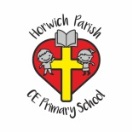 RE Summer term 1 Year TwoWhy is the church a special place for Christians?    Where do other faiths worship?   RE Summer term 1 Year TwoWhy is the church a special place for Christians?    Where do other faiths worship?   Key vocabularyExplanation/ definitionKey KnowledgeChurcha building for Christian religious activitiesThe church is a special place where Christians meet to worship and pray. It is also the body of people not just the building. For Christians, the church is a holy blessed space.Moses and the people of God built the Tabernacle (tent of meeting) to house the ark of the covenant. People of other faiths have special holy places of worship, what these buildings are called, their key features, and the worship that takes place there.  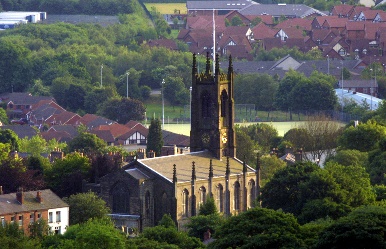 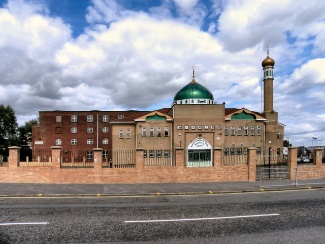 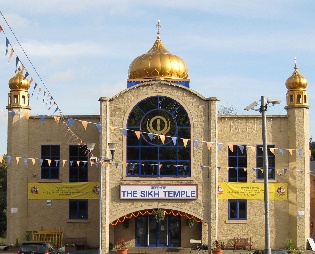         Holy Trinity Church                                 A Mosque                                  A Gurdwara 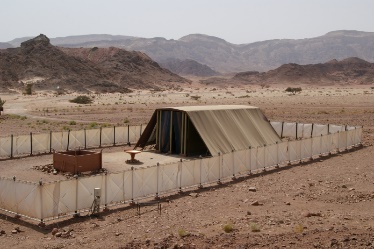 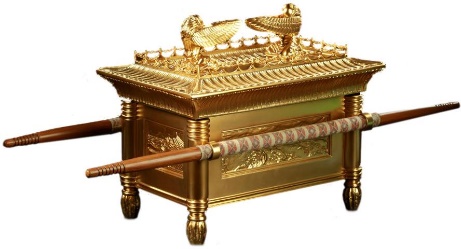                                   Tabernacle                                                Ark of the CovenantvicarA vicar is an Anglican priest who is in charge of a church and the area it is in, which is called a parish.The church is a special place where Christians meet to worship and pray. It is also the body of people not just the building. For Christians, the church is a holy blessed space.Moses and the people of God built the Tabernacle (tent of meeting) to house the ark of the covenant. People of other faiths have special holy places of worship, what these buildings are called, their key features, and the worship that takes place there.          Holy Trinity Church                                 A Mosque                                  A Gurdwara                                   Tabernacle                                                Ark of the Covenantministera person authorised to conduct religious worshipThe church is a special place where Christians meet to worship and pray. It is also the body of people not just the building. For Christians, the church is a holy blessed space.Moses and the people of God built the Tabernacle (tent of meeting) to house the ark of the covenant. People of other faiths have special holy places of worship, what these buildings are called, their key features, and the worship that takes place there.          Holy Trinity Church                                 A Mosque                                  A Gurdwara                                   Tabernacle                                                Ark of the CovenantpewsA pew is a long wooden seat with a back, which people sit on in churchThe church is a special place where Christians meet to worship and pray. It is also the body of people not just the building. For Christians, the church is a holy blessed space.Moses and the people of God built the Tabernacle (tent of meeting) to house the ark of the covenant. People of other faiths have special holy places of worship, what these buildings are called, their key features, and the worship that takes place there.          Holy Trinity Church                                 A Mosque                                  A Gurdwara                                   Tabernacle                                                Ark of the Covenantfont a large bowl for baptismal water, usually mounted on a pedestalThe church is a special place where Christians meet to worship and pray. It is also the body of people not just the building. For Christians, the church is a holy blessed space.Moses and the people of God built the Tabernacle (tent of meeting) to house the ark of the covenant. People of other faiths have special holy places of worship, what these buildings are called, their key features, and the worship that takes place there.          Holy Trinity Church                                 A Mosque                                  A Gurdwara                                   Tabernacle                                                Ark of the Covenantaltara type of table used in ceremonies in a Christian church or in other religious buildingsThe church is a special place where Christians meet to worship and pray. It is also the body of people not just the building. For Christians, the church is a holy blessed space.Moses and the people of God built the Tabernacle (tent of meeting) to house the ark of the covenant. People of other faiths have special holy places of worship, what these buildings are called, their key features, and the worship that takes place there.          Holy Trinity Church                                 A Mosque                                  A Gurdwara                                   Tabernacle                                                Ark of the Covenantstained glassglass that has been coloured and cut into various shapes to form pictures or patterns, used especially in church windows:The church is a special place where Christians meet to worship and pray. It is also the body of people not just the building. For Christians, the church is a holy blessed space.Moses and the people of God built the Tabernacle (tent of meeting) to house the ark of the covenant. People of other faiths have special holy places of worship, what these buildings are called, their key features, and the worship that takes place there.          Holy Trinity Church                                 A Mosque                                  A Gurdwara                                   Tabernacle                                                Ark of the Covenantworshipto show respect and love for God or for a god especially by praying, having religious services, etc.The church is a special place where Christians meet to worship and pray. It is also the body of people not just the building. For Christians, the church is a holy blessed space.Moses and the people of God built the Tabernacle (tent of meeting) to house the ark of the covenant. People of other faiths have special holy places of worship, what these buildings are called, their key features, and the worship that takes place there.          Holy Trinity Church                                 A Mosque                                  A Gurdwara                                   Tabernacle                                                Ark of the CovenantHolyIf you describe something as holy, you mean that it is considered to be special because it is connected with God or a particular religion.The church is a special place where Christians meet to worship and pray. It is also the body of people not just the building. For Christians, the church is a holy blessed space.Moses and the people of God built the Tabernacle (tent of meeting) to house the ark of the covenant. People of other faiths have special holy places of worship, what these buildings are called, their key features, and the worship that takes place there.          Holy Trinity Church                                 A Mosque                                  A Gurdwara                                   Tabernacle                                                Ark of the Covenantsacredconsidered to be holy and deserving respect, especially because of a connection with a god:The church is a special place where Christians meet to worship and pray. It is also the body of people not just the building. For Christians, the church is a holy blessed space.Moses and the people of God built the Tabernacle (tent of meeting) to house the ark of the covenant. People of other faiths have special holy places of worship, what these buildings are called, their key features, and the worship that takes place there.          Holy Trinity Church                                 A Mosque                                  A Gurdwara                                   Tabernacle                                                Ark of the CovenantMosqueA mosque is a place of worship for MuslimsThe church is a special place where Christians meet to worship and pray. It is also the body of people not just the building. For Christians, the church is a holy blessed space.Moses and the people of God built the Tabernacle (tent of meeting) to house the ark of the covenant. People of other faiths have special holy places of worship, what these buildings are called, their key features, and the worship that takes place there.          Holy Trinity Church                                 A Mosque                                  A Gurdwara                                   Tabernacle                                                Ark of the Covenantminaret towera tall, thin tower on or near a mosque  from which Muslims are called to prayThe church is a special place where Christians meet to worship and pray. It is also the body of people not just the building. For Christians, the church is a holy blessed space.Moses and the people of God built the Tabernacle (tent of meeting) to house the ark of the covenant. People of other faiths have special holy places of worship, what these buildings are called, their key features, and the worship that takes place there.          Holy Trinity Church                                 A Mosque                                  A Gurdwara                                   Tabernacle                                                Ark of the CovenantTempleA temple is a building used for the worship of a god or gods, especially in the Buddhist, Jewish, Mormon, and Hindu religions, and in ancient Greek and Roman timesThe church is a special place where Christians meet to worship and pray. It is also the body of people not just the building. For Christians, the church is a holy blessed space.Moses and the people of God built the Tabernacle (tent of meeting) to house the ark of the covenant. People of other faiths have special holy places of worship, what these buildings are called, their key features, and the worship that takes place there.          Holy Trinity Church                                 A Mosque                                  A Gurdwara                                   Tabernacle                                                Ark of the CovenantTabernacle For the Jews in ancient times, a tabernacle was a type of tent moved from place to place and used for worship.The church is a special place where Christians meet to worship and pray. It is also the body of people not just the building. For Christians, the church is a holy blessed space.Moses and the people of God built the Tabernacle (tent of meeting) to house the ark of the covenant. People of other faiths have special holy places of worship, what these buildings are called, their key features, and the worship that takes place there.          Holy Trinity Church                                 A Mosque                                  A Gurdwara                                   Tabernacle                                                Ark of the CovenantArk of the covenantin the Bible,  a wooden box that contained the writings of Jewish law, and that represented to the people of Israel the idea of God being present and leading themThe church is a special place where Christians meet to worship and pray. It is also the body of people not just the building. For Christians, the church is a holy blessed space.Moses and the people of God built the Tabernacle (tent of meeting) to house the ark of the covenant. People of other faiths have special holy places of worship, what these buildings are called, their key features, and the worship that takes place there.          Holy Trinity Church                                 A Mosque                                  A Gurdwara                                   Tabernacle                                                Ark of the CovenantGurdwaraa temple and place of worship for SikhsThe church is a special place where Christians meet to worship and pray. It is also the body of people not just the building. For Christians, the church is a holy blessed space.Moses and the people of God built the Tabernacle (tent of meeting) to house the ark of the covenant. People of other faiths have special holy places of worship, what these buildings are called, their key features, and the worship that takes place there.          Holy Trinity Church                                 A Mosque                                  A Gurdwara                                   Tabernacle                                                Ark of the CovenantKey skillsKey skillsKey skillsBy the end of this unit, pupils are expected to be able to:Ask good questions that reveal understanding about the church and what happens there. Connect the features of the church to Bible Stories. Use religious vocabulary to name and describe the features of a church building and other places of worship.Describe a few similarities and differences between places of worship.  By the end of this unit, pupils are expected to be able to:Ask good questions that reveal understanding about the church and what happens there. Connect the features of the church to Bible Stories. Use religious vocabulary to name and describe the features of a church building and other places of worship.Describe a few similarities and differences between places of worship.  By the end of this unit, pupils are expected to be able to:Ask good questions that reveal understanding about the church and what happens there. Connect the features of the church to Bible Stories. Use religious vocabulary to name and describe the features of a church building and other places of worship.Describe a few similarities and differences between places of worship.  